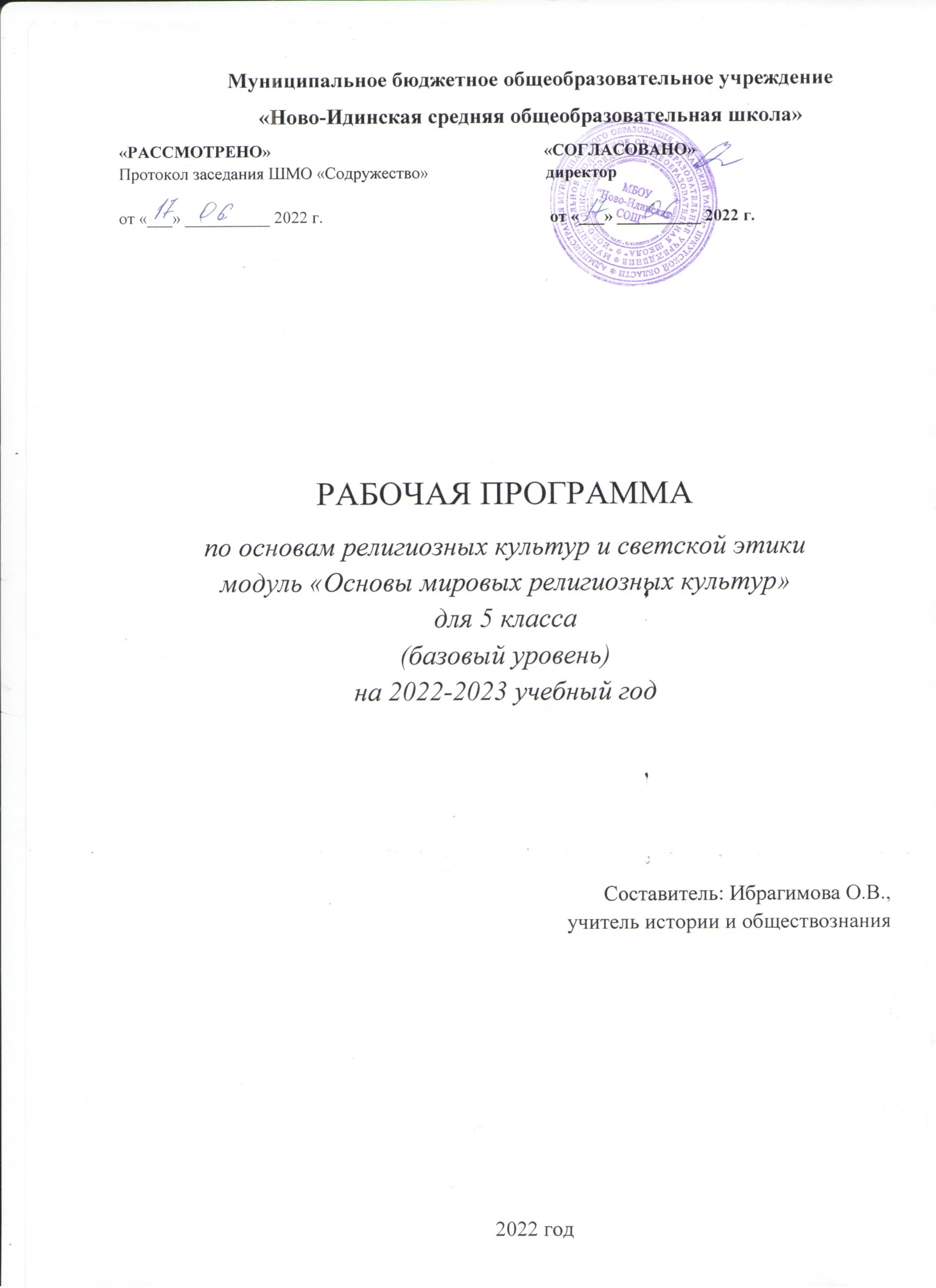 Пояснительная запискаНастоящая рабочая программа по учебному предмету «Основы религиозных культур и светской этики» (модуль «Основы мировых религиозных культур») педагога, реализующего ФГОС ООО (далее – Рабочая программа) разработана в соответствии:1)	С Федеральным законом «Об образовании в Российской Федерации» ст. 2, п. 9;2)	С требованиями Федерального государственного образовательного стандарта начального общего образования, утверждённого приказом Минобрнауки России от 06.10.2009 №373;3)	На основании приказа № 1576 от 31.12.2015 года «О внесении изменений в федеральный образовательный стандарт начального общего образования, утверждённого приказом Минобрнауки России от 06.10.2009 №373»;4)	С Федеральным перечнем учебников в соответствии с приказом Министерства образования и науки Российской Федерации, учебными программами к УМК, рекомендованные МО и Н РФ (изд. «Просвещение», «Дрофа», «Русское слово», «Вентана – Граф»);5)	 С положением о Рабочей программе по учебному предмету (курсу) педагога, реализующего ФГОС 6)	С учебным планом МБОУ «Ново-Идинская СОШ»; ООО;7)	 С примерной программой начального общего образования по предмету «Основы религиозных культур и светской этики» (модуль «Основы мировых религиозных культур») для образовательных учреждений с русским языком обучения и программы общеобразовательных учреждений авторов А.Я. Данилюк, Т.В. Емельянова, О.Н. Марченко «Основы религиозных культур и светской этики. 4 класс» (учебно-методический комплект «Школа России»).Учебно-методический комплект «Школа России»: Данилюк А.Я. Основы религиозных культур и светской этики. 4 класс. Сборник рабочих программ / А.Я. Данилюк, Т.В. Емельянова, О.Н. Марченко. – 2-е изд. – М.: Просвещение, 2014. – 153 с. Беглов А.Л. Основы религиозных культур и светской этики. Основы мировых религиозных культур. 4-5 классы: учебник для общеобразовательных организаций / А.Л. Беглов, Е.В. Саплина, Е.С. Токарева, А.А. Ярлыкапов. – 3-е изд. – М.: Просвещение, 2013. – 80 с.Мацыяка Е.В. Основы религиозных культур и светской этики. Основы мировых религиозных культур. Рабочая тетрадь. 4 класс: учебное пособие для общеобразовательных организаций / Е.В. Мацыяка, Г.А. Обернихина. – 3-е изд. – М.: Просвещение, 2017. – 96 с.Мацыяка Е.В. Основы религиозных культур и светской этики. Основы мировых религиозных культур. 4 класс: методическое пособие / Е.В. Мацыяка, Е.А. Комарова. – 3-е изд. – М.: Просвещение, 2014. – 176 с.Модуль «Основы мировых религиозных культур» направлен на достижение следующих целей:развитие представлений о значении нравственных норм и ценностей для достойной жизни личности, семьи, общества;формирование готовности к нравственному самосовершенствованию, духовному саморазвитию;знакомство с основными нормами религиозной морали, понимание ее значения в выстраивании конструктивных отношений в семье и обществе;формирование первоначальных представлений о традиционных религиях, их роли в культуре, истории и современности России; об исторической роли традиционных религий в становлении российской государственности; осознание ценности человеческой жизни;воспитание нравственности, основанной на свободе совести и вероисповедания, духовных традициях народов России; становление внутренней установки личности поступать согласно своей совести.Модуль «Основы мировых религиозных культур» нацелен на решение следующих задач: знакомство обучающихся с основами мировых религиозных культур; развитие представлений младшего подростка о значении нравственных норм и ценностей для достойной жизни личности, семьи, общества; обобщение знаний, понятий и представлений о духовной культуре и морали, полученных обучающимися в начальной школе, и формирование у них ценностно-смысловых мировоззренческих основ, обеспечивающих целостное восприятие отечественной истории и культуры при изучении гуманитарных предметов на ступени основной школы; развитие способностей младших школьников к общению в полиэтничной и многоконфессиональной среде на основе взаимного уважения и диалога во имя общественного мира и согласия.Требования к уровню подготовки учащихсяОбучающиеся научатся: знать, понимать и принимать ценности: Отечество, семья, традиции – как основы культурной истории многонационального народа России.использовать на практике основные нормы светской и религиозной морали, понимать значение норм морали в выстраивании конструктивных отношений в обществе;формировать первоначальных представлений о традиционных религиях, их роли в культуре, истории и современности России;устанавливать связь между религиозной культурой и повседневным поведением людей, анализировать жизненные ситуации, нравственные проблемы и сопоставлять их с нормами религиозной культуры; формирование личностной и гражданской позиции по отношению к различным явлениям действительности;знакомиться с описанием содержания священных книг, с историей, описанием и архитектурно-художественными особенностями священных сооружений, с историей и традициями основных религиозных праздников;узнавать духовные традиции народов России.Обучающиеся получат возможность научиться: быть готовыми к нравственному самосовершенствованию, духовному саморазвитию;следовать своей внутренней установке личности, поступать согласно своей совести, нравственности, основанной на свободе совести и вероисповедания.осознавать ценности нравственности духовности в человеческой жизни.Планируемые предметные результаты освоения курсаЛичностные результаты: формирование основ российской гражданской идентичности, развитие чувства гордости за свою Родину;формирование образа мира как единого и целостного при разнообразии культур, национальностей, религий; воспитание доверия и уважения к представителям разных народов и вероисповеданий, уважительного и бережного отношения к их культуре;становление гуманистических и демократических ценностных ориентаций; осознание ценности человеческой жизни;формирование национальной и гражданской самоидентичности, осознание своей этнической и национальной принадлежности;развитие самостоятельности и ответственности за свои поступки на основе представлений о нравственных нормах и общечеловеческих ценностях, социальной справедливости и свободе;развитие этических чувств как регулятора морального поведения;воспитание доброжелательности и эмоционально-нравственной отзывчивости, понимания и сопереживания;развитие начальных форм регуляции своих эмоциональных состояний и рефлексии;развитие навыков сотрудничества со взрослыми и сверстниками в различных социальных ситуациях, умений не создавать конфликтов, искать компромиссы в спорных ситуациях и договариваться о конструктивном решении спорных вопросов;развитие мотивации к продуктивной созидательной деятельности;формирование бережного отношения к материальным и духовным ценностям.Метапредметные результаты:овладение способностью понимания и сохранения целей и задач учебной деятельности, поиска оптимальных средств их достижения;формирование умений планировать, контролировать и оценивать учебные действия в соответствии с поставленной задачей и условиями её реализации, определять и находить наиболее эффективные способы достижения результата, вносить соответствующие коррективы в процесс их реализации на основе оценки и учёта характера ошибок, понимать причины успеха/неуспеха учебной деятельности;совершенствование умений в различных видах речевой деятельности и коммуникативных ситуациях; адекватное использование речевых средств и средств информационно-коммуникационных технологий для решения различных коммуникативных и познавательных задач;совершенствование умений в области работы с информацией, осуществления информационного поиска для выполнения учебных заданий;овладение навыками смыслового чтения текстов различных стилей и жанров, осознанного построения речевых высказываний в соответствии с задачами коммуникации;овладение логическими действиями анализа, синтеза, сравнения, обобщения, классификации, установления аналогий и причинно-следственных связей, построения рассуждений, отнесения к известным понятиям;формирование готовности слушать собеседника и вести диалог, готовности признавать возможность существования различных точек зрения и право каждого иметь свою собственную, умений излагать своё мнение и аргументировать свою точку зрения и оценку событий;совершенствование организационных умений в области коллективной деятельности, умения определять общую цель и пути её достижения, умений договариваться о распределении ролей в совместной деятельности, адекватно оценивать собственное поведение и поведение окружающих.Предметные результаты:знание, понимание и принятие личностью ценностей: Отечество, семья, религия — как основы религиозно-культурной традиции многонационального народа России;знакомство с общечеловеческими нормами морали, понимание их значения в выстраивании конструктивных отношений в семье и обществе;понимание значения нравственности, веры и религии в жизни человека и общества;формирование первоначальных представлений о традиционных религиях, об исторической роли традиционных религий в становлении российской государственности; формирование первоначального представления об отечественной религиозно-культурной традиции как духовной основе многонационального и многоконфессионального народа России;освоение основополагающих понятий учебного модуля «Основы буддийской культуры»; знакомство с историей возникновения и распространения буддийской культуры; знание и понимание основ духовной традиции буддизма;формирование умений устанавливать связь между религиозной культурой и повседневным поведением людей, анализировать жизненные ситуации, нравственные проблемы и сопоставлять их с нормами религиозной культуры; формирование личностной и гражданской позиции по отношению к различным явлениям действительности;знакомство с описанием содержания священных книг, с историей, описанием и архитектурно-художественными особенностями священных сооружений, с историей и традициями основных религиозных праздников;осознание места и роли буддийской культуры в истории России;формирование умения проводить параллели между различными религиозными культурами на основе понимания общечеловеческих духовных и этических ценностей;развитие эстетической сферы, способности к эмоциональному отклику на произведения искусства, ценностного отношения к памятникам истории и культуры; формирование общекультурной эрудиции;формирование умений устанавливать связь между культурой, моралью и повседневным поведением людей, анализировать жизненные ситуации, нравственные проблемы и сопоставлять их с нормами культуры и морали; формирование личностной и гражданской позиции по отношению к различным явлениям действительности.Место предмета в базисном учебном планеФедеральный базисный учебный план для образовательных учреждений Российской Федерации отводит 34 часа для обязательного изучения курса «Основы религиозных культур и светской этики» на ступени начального образования, из них в 4 классе 34 учебных часа из расчета 1 учебный час в неделю.Содержание программыДуховные и нравственные идеалы в жизни человека и общества (1 ч.) Россия – наша Родина.  Культура и религия (28 ч.) Культура и религия. Древнейшие верования. Религии мира и их основатели. Священные книга религий мира. Хранители предания в религиях мира. Человек в религиозных традициях мира. Священные сооружения. Искусство в религиозной культуре. Религии России. Религия и мораль. Нравственные заповеди в религиях мира. Религиозные ритуалы. Обычаи и обряды. Религиозные ритуалы в искусстве. Календари религий мира. Праздники в религиях мира. Семья, семейные ценности. Долг, свобода, ответственность, учение и труд. Милосердие, забота о слабых, взаимопомощь, социальные проблемы общества и отношение к ним разных религий. Любовь и уважение к Отечеству (5 ч.) Любовь и уважение к Отечеству. Патриотизм многонационального и многоконфессионального народа России. Формы организации учебной деятельности1) Индивидуальная работа; 2) фронтальная работа; 3) групповая форма работы; 4) работа в парах. Виды учебной деятельностиЧтение, словарная работа, пересказ, беседа, работа с иллюстрированным материалом, самостоятельная работа с источниками информации, запись при чтении, участие в учебном диалоге, подготовка творческих проектов.Критерии оцениванияСамооценка работы на уроке: Я хорошо выполнил свою работу на уроке;Я мог выполнить работу значительно лучше;Я плохо работал на уроке.Защита проекта в рабочей обстановке (на уроке): Завершающим этапом изучения курса является составление и защита проекта. Проект может быть групповым или индивидуальным. Защиту можно провести, соединив разные модули, тем самым у обучающихся будет возможность ознакомиться с содержанием других модулей. Работа над проектом, а затем и его защита покажет то, в какой степени у обучающихся сформированы все группы универсальных учебных действий.Защита проекта; оценка коллектива; самооценка.Лист самооценки проектаКалендарно-тематическое планированиеВ ходе проекта я...ВсегдаИногдаНикогдаПредлагал новые идеи и направленияОпределял цели, ставил задачиЖдал помощи от участников группыПринимал участие в совместной работеЗадавал вопросы, искал факты, спрашивал разъясненияПомогал группе в выборе правильных решенийАнализировал, обобщал точки зрения, делал выводыНаходил и исправлял ошибкиОказывал помощь, откликался на работу другихПреодолевал трудности, добивался достижения результатаОсознавал ответственность за общее делоСтимулировал дискуссию, предлагая различные точки зрения№ урокаТема урокаДата по плануДата по фактуКорректировка КТПКорректировка КТП№ урокаТема урокаДата по плануДата по фактуПричинаСпособДуховные и нравственные идеалы в жизни человека и общества (1 ч.)Духовные и нравственные идеалы в жизни человека и общества (1 ч.)Духовные и нравственные идеалы в жизни человека и общества (1 ч.)Духовные и нравственные идеалы в жизни человека и общества (1 ч.)Духовные и нравственные идеалы в жизни человека и общества (1 ч.)Духовные и нравственные идеалы в жизни человека и общества (1 ч.)1Введение. Знакомство с учебником. Россия – наша Родина03.09 – 07.09Культура и религия (28ч.)Культура и религия (28ч.)Культура и религия (28ч.)Культура и религия (28ч.)Культура и религия (28ч.)Культура и религия (28ч.)2Культура и религия.10.09 – 14.093Культура и религия.17.09 – 21.094Возникновение религий24.09 – 28.095Возникновение религий. Религии мира и их основатели.01.10 – 05.106Священные книги религий мира.08.10 – 12.107Священные книги религий мира.15.10 – 19.108Хранители предания в религиях мира.22.10 – 26.10 9Добро и зло. Понятие греха, раскаяния и воздаяния05.11 – 09.1110Добро и зло. Понятие греха, раскаяния и воздаяния12.11 – 16.1111Человек в религиозных традициях мира.19.11 – 23.1112Священные сооружения.26.11 – 30.1113Священные сооружения.03.12 – 07.12 14Искусство в религиозной культуре. 10.12 – 14.1215Искусство в религиозной культуре. 17.12 – 21.1216Творческие работы учащихся. 24.12 – 28.1217Творческие работы учащихся. 14.01 – 18.0118История религий в России.21.01 – 25.0119История религий в России.28.01 – 01.0220Религиозные ритуалы. Обычаи и обряды.04.02 – 08.0221Религиозные ритуалы. Обычаи и обряды.11.02 – 15.0222Паломничества и святыни18.02 – 22.0223Праздники и календари.25.02 – 01.03 24Праздники и календари.04.03 – 08.0325Религия и мораль. Нравственныезаповеди в религиях мира.11.03 – 15.0326Религия и мораль. Нравственныезаповеди в религиях мира.18.03 – 22.0327Милосердие, забота о слабых, взаимопомощь, социальные проблемы общества и отношение к ним разных религий.01.04 – 05.0428Семья.08.04 – 12.0429Долг, свобода, ответственность, труд.15.04 – 19.04«Любовь и уважение к Отечеству (5 ч.)«Любовь и уважение к Отечеству (5 ч.)«Любовь и уважение к Отечеству (5 ч.)«Любовь и уважение к Отечеству (5 ч.)«Любовь и уважение к Отечеству (5 ч.)«Любовь и уважение к Отечеству (5 ч.)30Любовь и уважение к Отечеству. Патриотизм многонационального народа России.22.04 – 26.0431Подготовка творческих проектов.29.04 – 03.0532Подготовка творческих проектов.06.05 – 10.0533Выступление обучающихся со своими творческими проектами. 13.05 – 17.0534Презентация творческих проектов.20.05 – 24.05ИтогоИтого34 ч.ч.«РАССМОТРЕНО»Протокол заседания ШМО «Содружество»от «___» __________ 2022 г.«СОГЛАСОВАНО»Заместитель директора по УВР___________ от «___» __________ 2022 г. 